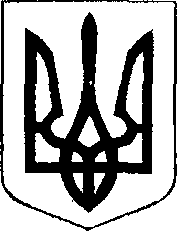                                                У К Р А Ї Н А            Жовківська міська рада  Жовківського району Львівської області	53-я сесія VIІ-го демократичного скликання 				         РІШЕННЯвід   22.09.2020р.    № 35	м. ЖовкваПро надання дозволу гр. Байбулі Н.Р.на розробку проекту  землеустрою щодо відведення земельної ділянки  для будівництва та обслуговування гаражу по вул. Людкевича в м.Жовкві.               Розглянувши заяву  гр. Байбули Надії Романівни, та долучені документи, керуючись  ст. 26 Закону України “Про місцеве самоврядування в Україні”, Жовківська міська радаВ И Р І Ш И Л А:	1. Надати дозвіл гр. Байбулі Надії Романівні на розробку проекту землеустрою щодо відведення земельної ділянки орієнтовною  площею 0,0020 га,  для будівництва та обслуговування гаражу  по вул. Людкевича в м. Жовкві.2. Погоджений у встановленому порядку проект відведення земельної ділянки  подати на затвердження Жовківської міської ради. Міський голова                                                               Петро Вихопень   Рішення не прийнято.    